								Toruń, 27 lipca 2023 roku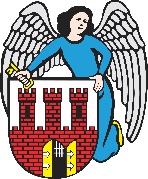    Radny Miasta Torunia        Piotr Lenkiewicz								Sz. Pan								Michał Zaleski								Prezydent Miasta ToruniaZAPYTANIAPowołując się na § 18 Statutu Rady Miasta Torunia w nawiązaniu do § 36 ust. 3 Regulaminu Rady Miasta Torunia zwracam się do Pana Prezydenta z zapytaniami:- co dzieje się obecnie z toaletami miejskimi, które znajdują się przy Placu Rapackiego (na tyłach kas biletowych MZK)- jaki jest (i czy jest) docelowy plan na ich funkcjonowanie							/-/ Piotr Lenkiewicz							Radny Miasta Torunia